«Лучшая  педагогическая (трудовая)  династия»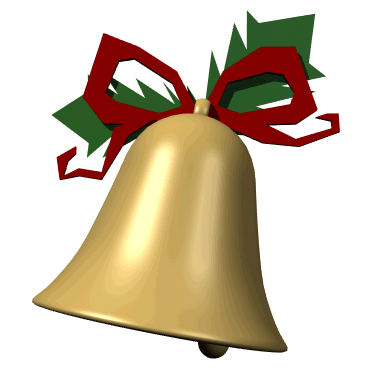 Казалось бы, одно и то же                                                                  
Который день, который год, 
И не сдержать с утра волненья,                                                      
Как будто в этих буднях ты 
Открытья ждешь, и откровенья, 
И исполнения мечты! Любой урок, любая встреча 
Всех кладов на земле ценней: 
Ведь каждый школьный миг отмечен 
Неповторимостью своей. 
В поступке, в слове, в строчке смелой 
Всегда отрадно подмечать 
Начало и судьбы, и дела 
И одаренности печать.
И как бы ни был путь мой труден, 
Надежда помогает мне: 
Я счастлив думать, как о чуде, 
О завтрашнем, о школьном дне. 
Во имя радостных открытий 
Нам быть в походе до конца. 
Нельзя иначе: Я — учитель, 
И мне доверены сердца.Педагогическая династия – это особый образ жизниПрофессия педагога нелегка, но дети и внуки учителей идут по этому пути, несмотря на трудности и препятствия. Работа с детьми никогда не считалась легкой и была по плечу не каждому: в школу идет работать только тот человек, который имеет призвание педагога и особый дар учить и любить детей. Ведь трудиться педагогу приходится много.                  Достаточно взглянуть на кипы бумаг, горы тетрадей и книг, которыми окружен быт педагога.  Каждый человек волен в выборе собственной профессии, и происходить этот выбор может по-разному. Обычно на выбор профессии бывает пример людей, которые всегда перед глазами: мать, бабушка, отец, тетя.        Педагогическая династия – это что-то удивительное! Это особый образ жизни.         Наше село  славится учительскими династиями, такими как  династии Деревцовых, Барановых, Бочкаревых.  Ведь учительская профессия одна из самых уважаемых в нашем селе. Учительская  трудовая династия  ДеревцовыхДеревцов Андрей Иванович (фото нет) – (дедушка Деревцовой Антонины Ивановны) родился в 1850 году. Обучался на Урале и получил всеобщее начальное обучение, после чего (примерно в 1870 году) стал работать земским учителем всеобщего начального обучения. Когда правительство ограничило общеобразовательные функции школы, учебное ведомство ввело профессиональное обучение,  поощряло расширение сети церковно-приходских школ,  и тогда Андрей Иванович вместе с семьей переехал на местожительство в Томскую губернию,  поступил на службу  в 1-ый в Сибири Томский университет. В этом университете Андрей Иванович проработал до 1930 года преподавателем русской  словесности. По стопам отца пошел сын Деревцов Иван Андреевич 1870 года рождения (фото нет) - (отец Деревцовой Антонины Ивановны). Иван Андреевич после окончания Томского университета остался работать в университете и  также преподавал русскую словесность. После его перевода в Краснодарский  политехнический институт в 1914 году, свою трудовую педагогическую деятельность Иван Андреевич закончил в г. Краснодаре  - профессор русской словесности. Жена Ивана Андреевича после смерти мужа в 1923 году  с дочкой выехала в Забайкалье к сестрам, которые проживали в селе Верх-Куренга  Шахтаминского района  Читинской области.Деревцова Антонина Ивановна 1919 года рождения, дочь Деревцова Ивана Андреевича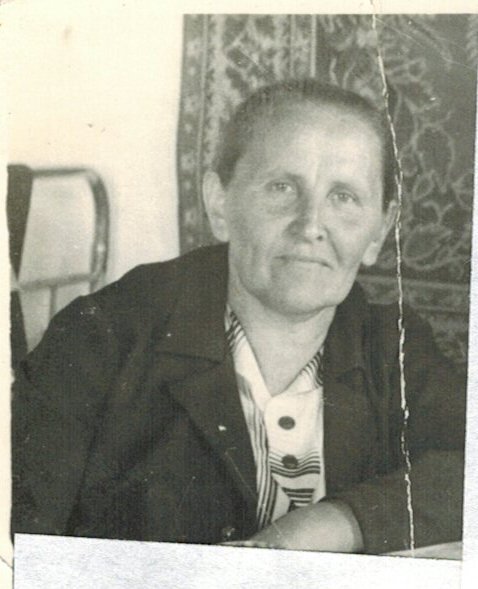  после окончания школы поступила в Сретенское педучилище  и после окончания его была направлена работать в Тергенскую школу учителем начальных классов, вышла замуж за Антипьева Василия Васильевича, но по просьбе матери и согласия мужа,  фамилию оставила свою девичью. До 1960 года Антонина Ивановна всегда следовала за мужем (Коммунистическая партия направляла мужа на работу директором детского дома в с. Большой Тонтой, председателем сельского Совета с. Шивия, а в 1960 году был назначен заведующим РайОНО) и где бы они не жили, всегда работала учителем начальных классов. Профессию учителя выбрали и две дочери Антонины Ивановны.Антипьева Тамара Васильевна 1948 года рождения,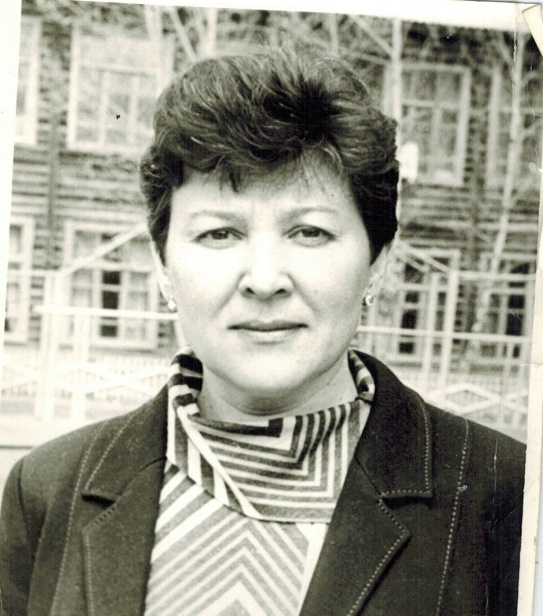  окончившая Читинский педагогический институт им. Н.Г. Чернышевского в 1968 году – учитель математики и физики, проработавшая в Шелопугинской школе учителем математики и физики  более 40 лет.  Антипьева Татьяна Васильевна 1953 года рождения, 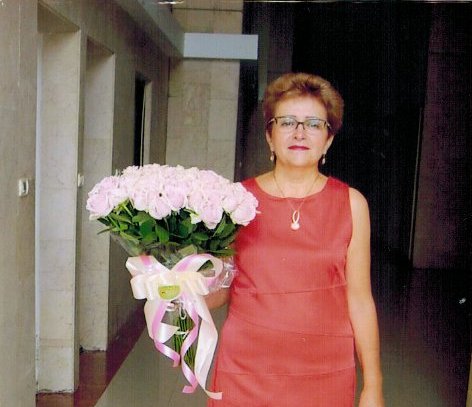 также как и старшая сестра окончила Читинский педагогический институт им. Н.Г. Чернышевского в 1976 году. После окончания института Татьяна Васильевна 2 года проработала в Вершино-Шахтаминской средней школе учителем математики, в Краснокаменской школе 4 года – учителем математики и на о. Кунашир – учителем математики проработала  7 лет, а в 1989 году выбыла на постоянное место жительство в Израиль.  Суммарный стаж работы  трудовой  династии Деревцовых составляет 171 год.